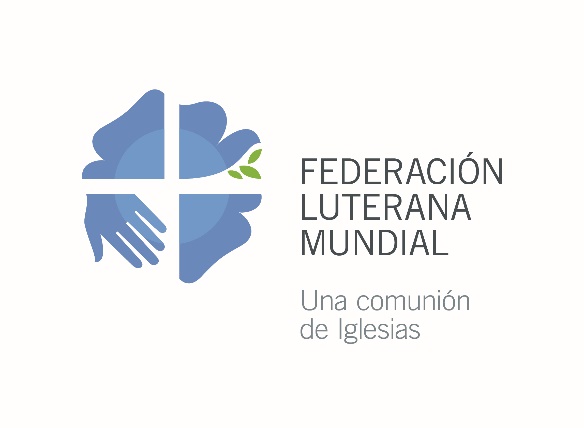 Federación Luterana Mundial 	Departamento de Misión y Desarrollo Oficina para Diaconía y Desarrollo 	P.O. Box 2100	CH-1211 Ginebra 2Suizascholarships@lutheranworld.orgSolicitud de Beca Grupal de la FLM Desarrollo de Capacidades Humanas e Institucionales (HICD)de las Iglesias Miembro de la FLM Dar toda la información pertinente. Solo las solicitudes completas serán aceptadas. Si el espacio disponible es insuficiente, incluya información en un documento anexo a este formulario.1. Resumen de la Información Básica 2. Respaldo de la Iglesia(A llenar por la sede central o la oficina principal de la iglesia miembro de la FLM)¿La necesidad de formación fue aprobada por la junta o el comité de desarrollo de recursos humanos de la iglesia?3. Información Sobre la Propuesta de Estudios o Formación(A llenar por la sede central o la oficina principal de la iglesia miembro de la FLM)4. Datos del Candidato o la Candidata (A llenar por cada miembro del grupo)5. Documentos Adjuntos(A cumplimentar por el candidato o la candidata)Iglesia que respalda:Nombre del grupo:Número de miembros/as:2    3    4    5    6    7    8    9    10 2    3    4    5    6    7    8    9    10 2    3    4    5    6    7    8    9    10 2    3    4    5    6    7    8    9    10 2    3    4    5    6    7    8    9    10 2    3    4    5    6    7    8    9    10 2    3    4    5    6    7    8    9    10 Composición de género:Número de candidatos:Número de candidatos:Número de candidatos:   Número de candidatas:Año de nacimiento:Área de formación: Teología Teología Teología Teología Teología Diaconía/Desarrollo Diaconía/DesarrolloCampo de estudios/formación:Nivel de estudios/formación: Licenciatura Licenciatura Máster Máster Máster Doctorado Doctorado OtrosExplicar por qué la formación del grupo es necesaria para la iglesia y de qué manera responderá al requisito de desarrollo (capacitación) de sus recursos humanos.Explicar por qué la formación del grupo es necesaria para la iglesia y de qué manera responderá al requisito de desarrollo (capacitación) de sus recursos humanos.Explicar por qué la formación del grupo es necesaria para la iglesia y de qué manera responderá al requisito de desarrollo (capacitación) de sus recursos humanos.Explicar por qué la formación del grupo es necesaria para la iglesia y de qué manera responderá al requisito de desarrollo (capacitación) de sus recursos humanos.Explicar por qué la formación del grupo es necesaria para la iglesia y de qué manera responderá al requisito de desarrollo (capacitación) de sus recursos humanos.Forma actual de participación del candidatos/as en la iglesia: Empleados/as Voluntarios/as Miembros/as de la iglesia Miembros/as de la iglesiaAl terminar los estudios/la formación, los/las candidatos/as servirán a la iglesia como: Empleados/as Voluntarios/as Otros: Al terminar los estudios/la formación, los/las candidatos/as servirán a la iglesia como:EspecificarDepto. o institución de la iglesia donde trabajará los/las candidatos/as:Título del futuro cargo:SÍ NO De ser así, indicar:De ser así, indicar:De ser así, indicar:Fecha de aprobación: Fecha de aprobación: Fecha de aprobación:      /        /            /        /            /        /            /        /            /        /            /        /            /        /            /        /            /        /       Día/Mes/AñoDía/Mes/AñoDía/Mes/AñoDía/Mes/AñoDía/Mes/AñoDía/Mes/AñoDía/Mes/AñoDía/Mes/AñoDía/Mes/AñoNúmero de resolución:Número de resolución:Número de resolución:Prioridad de la aplicación:Prioridad de la aplicación:Prioridad de la aplicación:Prioridad de la aplicación:1 1 2 2 3 4 4 5 Por favor priorice sus aplicaciones de acuerdo a la necesidad. Marque la casilla 1 para la aplicación con la prioridad más alta, la casilla 2 para la segunda prioridad, etc.Por favor priorice sus aplicaciones de acuerdo a la necesidad. Marque la casilla 1 para la aplicación con la prioridad más alta, la casilla 2 para la segunda prioridad, etc.Por favor priorice sus aplicaciones de acuerdo a la necesidad. Marque la casilla 1 para la aplicación con la prioridad más alta, la casilla 2 para la segunda prioridad, etc.Por favor priorice sus aplicaciones de acuerdo a la necesidad. Marque la casilla 1 para la aplicación con la prioridad más alta, la casilla 2 para la segunda prioridad, etc.Por favor priorice sus aplicaciones de acuerdo a la necesidad. Marque la casilla 1 para la aplicación con la prioridad más alta, la casilla 2 para la segunda prioridad, etc.Por favor priorice sus aplicaciones de acuerdo a la necesidad. Marque la casilla 1 para la aplicación con la prioridad más alta, la casilla 2 para la segunda prioridad, etc.Por favor priorice sus aplicaciones de acuerdo a la necesidad. Marque la casilla 1 para la aplicación con la prioridad más alta, la casilla 2 para la segunda prioridad, etc.Por favor priorice sus aplicaciones de acuerdo a la necesidad. Marque la casilla 1 para la aplicación con la prioridad más alta, la casilla 2 para la segunda prioridad, etc.Por favor priorice sus aplicaciones de acuerdo a la necesidad. Marque la casilla 1 para la aplicación con la prioridad más alta, la casilla 2 para la segunda prioridad, etc.Por favor priorice sus aplicaciones de acuerdo a la necesidad. Marque la casilla 1 para la aplicación con la prioridad más alta, la casilla 2 para la segunda prioridad, etc.Por favor priorice sus aplicaciones de acuerdo a la necesidad. Marque la casilla 1 para la aplicación con la prioridad más alta, la casilla 2 para la segunda prioridad, etc.¿La iglesia solicitó o entiende solicitar ayuda financiera a otra organización o institución?¿La iglesia solicitó o entiende solicitar ayuda financiera a otra organización o institución?¿La iglesia solicitó o entiende solicitar ayuda financiera a otra organización o institución?¿La iglesia solicitó o entiende solicitar ayuda financiera a otra organización o institución?¿La iglesia solicitó o entiende solicitar ayuda financiera a otra organización o institución?¿La iglesia solicitó o entiende solicitar ayuda financiera a otra organización o institución?¿La iglesia solicitó o entiende solicitar ayuda financiera a otra organización o institución?¿La iglesia solicitó o entiende solicitar ayuda financiera a otra organización o institución?¿La iglesia solicitó o entiende solicitar ayuda financiera a otra organización o institución?¿La iglesia solicitó o entiende solicitar ayuda financiera a otra organización o institución?¿La iglesia solicitó o entiende solicitar ayuda financiera a otra organización o institución?¿La iglesia solicitó o entiende solicitar ayuda financiera a otra organización o institución?¿La iglesia solicitó o entiende solicitar ayuda financiera a otra organización o institución?¿La iglesia solicitó o entiende solicitar ayuda financiera a otra organización o institución?¿La iglesia solicitó o entiende solicitar ayuda financiera a otra organización o institución?SÍ NO NO NO NO NO NO NO NO NO NO NO NO NO NO De ser así, indicar:De ser así, indicar:De ser así, indicar:Nombre de la organización/institución:Nombre de la organización/institución:Nombre de la organización/institución:Nombre de la organización/institución:Estado de la solicitud:Estado de la solicitud:Estado de la solicitud:Estado de la solicitud: Aprobada Aprobada Aprobada Rechazada Rechazada Rechazada Pendiente Pendiente¿La iglesia ofrecerá una subvención financiera mensual los/las candidatos/as durante su formación o sus estudios?¿La iglesia ofrecerá una subvención financiera mensual los/las candidatos/as durante su formación o sus estudios?¿La iglesia ofrecerá una subvención financiera mensual los/las candidatos/as durante su formación o sus estudios?¿La iglesia ofrecerá una subvención financiera mensual los/las candidatos/as durante su formación o sus estudios?¿La iglesia ofrecerá una subvención financiera mensual los/las candidatos/as durante su formación o sus estudios?¿La iglesia ofrecerá una subvención financiera mensual los/las candidatos/as durante su formación o sus estudios?¿La iglesia ofrecerá una subvención financiera mensual los/las candidatos/as durante su formación o sus estudios?¿La iglesia ofrecerá una subvención financiera mensual los/las candidatos/as durante su formación o sus estudios?¿La iglesia ofrecerá una subvención financiera mensual los/las candidatos/as durante su formación o sus estudios?¿La iglesia ofrecerá una subvención financiera mensual los/las candidatos/as durante su formación o sus estudios?¿La iglesia ofrecerá una subvención financiera mensual los/las candidatos/as durante su formación o sus estudios?¿La iglesia ofrecerá una subvención financiera mensual los/las candidatos/as durante su formación o sus estudios?¿La iglesia ofrecerá una subvención financiera mensual los/las candidatos/as durante su formación o sus estudios?¿La iglesia ofrecerá una subvención financiera mensual los/las candidatos/as durante su formación o sus estudios?¿La iglesia ofrecerá una subvención financiera mensual los/las candidatos/as durante su formación o sus estudios?SÍ NO NO Si es así, indicar el monto por persona:Si es así, indicar el monto por persona:Si es así, indicar el monto por persona:Si es así, indicar el monto por persona:Si es así, indicar el monto por persona:Si es así, indicar el monto por persona:Si es así, indicar el monto por persona:Si es así, indicar el monto por persona:Monto y divisaMonto y divisaMonto y divisaMonto y divisaMonto y divisaMonto y divisaMonto y divisaMonto y divisaDatos de contacto de la iglesia:Datos de contacto de la iglesia:Datos de contacto de la iglesia:Datos de contacto de la iglesia:Datos de contacto de la iglesia:Datos de contacto de la iglesia:Datos de contacto de la iglesia:Datos de contacto de la iglesia:Datos de contacto de la iglesia:Datos de contacto de la iglesia:Datos de contacto de la iglesia:Datos de contacto de la iglesia:Datos de contacto de la iglesia:Datos de contacto de la iglesia:Dirección postal:Dirección postal:Número y calle Número y calle Número y calle Número y calle Número y calle Número y calle Número y calle Número y calle Número y calle Número y calle Número y calle Número y calle Código postal de la ciudad Código postal de la ciudad Código postal de la ciudad Código postal de la ciudad Código postal de la ciudad Código postal de la ciudad Código postal de la ciudad Código postal de la ciudad Código postal de la ciudad Código postal de la ciudad Código postal de la ciudad Código postal de la ciudad PaísPaísPaísPaísPaísPaísPaísPaísPaísPaísPaísPaísNúmero de teléfono:Número de teléfono:Dirección electrónica:Dirección electrónica:Nombre, apellido y cargo del funcionario o la funcionaria que firma en nombre de la iglesia:Nombre, apellido y cargo del funcionario o la funcionaria que firma en nombre de la iglesia:Nombre, apellido y cargo del funcionario o la funcionaria que firma en nombre de la iglesia:Nombre, apellido y cargo del funcionario o la funcionaria que firma en nombre de la iglesia:Nombre, apellido y cargo del funcionario o la funcionaria que firma en nombre de la iglesia:Nombre, apellido y cargo del funcionario o la funcionaria que firma en nombre de la iglesia:Nombre, apellido y cargo del funcionario o la funcionaria que firma en nombre de la iglesia:Nombre, apellido y cargo del funcionario o la funcionaria que firma en nombre de la iglesia:Nombre, apellido y cargo del funcionario o la funcionaria que firma en nombre de la iglesia:Nombre, apellido y cargo del funcionario o la funcionaria que firma en nombre de la iglesia:Nombre, apellido y cargo del funcionario o la funcionaria que firma en nombre de la iglesia:Nombre, apellido y cargo del funcionario o la funcionaria que firma en nombre de la iglesia:Nombre, apellido y cargo del funcionario o la funcionaria que firma en nombre de la iglesia:Nombre, apellido y cargo del funcionario o la funcionaria que firma en nombre de la iglesia:Nombre y apellidoNombre y apellidoNombre y apellidoNombre y apellidoCargoCargoCargoCargoCargoCargoCargoCargoCargoLugar y fecha Lugar y fecha Lugar y fecha Lugar y fecha Firma y sello oficial Firma y sello oficial Firma y sello oficial Firma y sello oficial Firma y sello oficial Firma y sello oficial Firma y sello oficial Firma y sello oficial Firma y sello oficial 3.1. Información sobre la propuesta de estudios o formación:3.1. Información sobre la propuesta de estudios o formación:3.1. Información sobre la propuesta de estudios o formación:3.1. Información sobre la propuesta de estudios o formación:3.1. Información sobre la propuesta de estudios o formación:3.1. Información sobre la propuesta de estudios o formación:3.1. Información sobre la propuesta de estudios o formación:3.1. Información sobre la propuesta de estudios o formación:3.1. Información sobre la propuesta de estudios o formación:3.1. Información sobre la propuesta de estudios o formación:Campo de estudios o formación:Nivel de estudios o formación: Licenciatura Licenciatura Licenciatura Licenciatura Maestría Maestría Maestría Doctorado Doctorado Otros:EspecificarEspecificarEspecificarEspecificarEspecificarEspecificarEspecificarEspecificarLugar de estudios o formación:Asignatura de estudio o institución de formación, ciudad y país Asignatura de estudio o institución de formación, ciudad y país Asignatura de estudio o institución de formación, ciudad y país Asignatura de estudio o institución de formación, ciudad y país Asignatura de estudio o institución de formación, ciudad y país Asignatura de estudio o institución de formación, ciudad y país Asignatura de estudio o institución de formación, ciudad y país Asignatura de estudio o institución de formación, ciudad y país Asignatura de estudio o institución de formación, ciudad y país Si el grupo planea estudiar o cursar la formación en el extranjero, indicar los motivos.Si el grupo planea estudiar o cursar la formación en el extranjero, indicar los motivos.Si el grupo planea estudiar o cursar la formación en el extranjero, indicar los motivos.Si el grupo planea estudiar o cursar la formación en el extranjero, indicar los motivos.Si el grupo planea estudiar o cursar la formación en el extranjero, indicar los motivos.Si el grupo planea estudiar o cursar la formación en el extranjero, indicar los motivos.Si el grupo planea estudiar o cursar la formación en el extranjero, indicar los motivos.Si el grupo planea estudiar o cursar la formación en el extranjero, indicar los motivos.Si el grupo planea estudiar o cursar la formación en el extranjero, indicar los motivos.¿Ya ha sido el grupo admitido ?¿Ya ha sido el grupo admitido ?¿Ya ha sido el grupo admitido ?SÍ SÍ NO Si es así, adjuntar copia de la carta de admisión o aceptación.Si es así, adjuntar copia de la carta de admisión o aceptación.Si es así, adjuntar copia de la carta de admisión o aceptación.Duración de estudios o formación:Fecha inicial:Fecha inicial:    /    /         /    /         /    /     Fecha final prevista:Fecha final prevista:    /    /     Duración de estudios o formación:Día/Mes/AñoDía/Mes/AñoDía/Mes/AñoDía/Mes/Año3.2. Costos del programa de estudios o formación:3.2. Costos del programa de estudios o formación:3.2. Costos del programa de estudios o formación:3.2. Costos del programa de estudios o formación:3.2. Costos del programa de estudios o formación:3.2. Costos del programa de estudios o formación:3.2. Costos del programa de estudios o formación:3.2. Costos del programa de estudios o formación:3.2. Costos del programa de estudios o formación:3.2. Costos del programa de estudios o formación:3.2. Costos del programa de estudios o formación:Enumerar gastos previstos por año para todo el grupo. Si se solicita la beca para un taller, un curso de formación, un programa de intercambio o un proyecto de investigación de menos de un año, enumerar los gastos previstos para todo el período de formación. Sírvanse tomar nota que las asignaciones fijas para libros y gastos médicos se pagarán a todas y todos los candidatos aceptados y no tienen que enumerarse aquí.  Enumerar gastos previstos por año para todo el grupo. Si se solicita la beca para un taller, un curso de formación, un programa de intercambio o un proyecto de investigación de menos de un año, enumerar los gastos previstos para todo el período de formación. Sírvanse tomar nota que las asignaciones fijas para libros y gastos médicos se pagarán a todas y todos los candidatos aceptados y no tienen que enumerarse aquí.  Enumerar gastos previstos por año para todo el grupo. Si se solicita la beca para un taller, un curso de formación, un programa de intercambio o un proyecto de investigación de menos de un año, enumerar los gastos previstos para todo el período de formación. Sírvanse tomar nota que las asignaciones fijas para libros y gastos médicos se pagarán a todas y todos los candidatos aceptados y no tienen que enumerarse aquí.  Enumerar gastos previstos por año para todo el grupo. Si se solicita la beca para un taller, un curso de formación, un programa de intercambio o un proyecto de investigación de menos de un año, enumerar los gastos previstos para todo el período de formación. Sírvanse tomar nota que las asignaciones fijas para libros y gastos médicos se pagarán a todas y todos los candidatos aceptados y no tienen que enumerarse aquí.  Enumerar gastos previstos por año para todo el grupo. Si se solicita la beca para un taller, un curso de formación, un programa de intercambio o un proyecto de investigación de menos de un año, enumerar los gastos previstos para todo el período de formación. Sírvanse tomar nota que las asignaciones fijas para libros y gastos médicos se pagarán a todas y todos los candidatos aceptados y no tienen que enumerarse aquí.  Enumerar gastos previstos por año para todo el grupo. Si se solicita la beca para un taller, un curso de formación, un programa de intercambio o un proyecto de investigación de menos de un año, enumerar los gastos previstos para todo el período de formación. Sírvanse tomar nota que las asignaciones fijas para libros y gastos médicos se pagarán a todas y todos los candidatos aceptados y no tienen que enumerarse aquí.  Enumerar gastos previstos por año para todo el grupo. Si se solicita la beca para un taller, un curso de formación, un programa de intercambio o un proyecto de investigación de menos de un año, enumerar los gastos previstos para todo el período de formación. Sírvanse tomar nota que las asignaciones fijas para libros y gastos médicos se pagarán a todas y todos los candidatos aceptados y no tienen que enumerarse aquí.  Enumerar gastos previstos por año para todo el grupo. Si se solicita la beca para un taller, un curso de formación, un programa de intercambio o un proyecto de investigación de menos de un año, enumerar los gastos previstos para todo el período de formación. Sírvanse tomar nota que las asignaciones fijas para libros y gastos médicos se pagarán a todas y todos los candidatos aceptados y no tienen que enumerarse aquí.  Enumerar gastos previstos por año para todo el grupo. Si se solicita la beca para un taller, un curso de formación, un programa de intercambio o un proyecto de investigación de menos de un año, enumerar los gastos previstos para todo el período de formación. Sírvanse tomar nota que las asignaciones fijas para libros y gastos médicos se pagarán a todas y todos los candidatos aceptados y no tienen que enumerarse aquí.  Enumerar gastos previstos por año para todo el grupo. Si se solicita la beca para un taller, un curso de formación, un programa de intercambio o un proyecto de investigación de menos de un año, enumerar los gastos previstos para todo el período de formación. Sírvanse tomar nota que las asignaciones fijas para libros y gastos médicos se pagarán a todas y todos los candidatos aceptados y no tienen que enumerarse aquí.  Enumerar gastos previstos por año para todo el grupo. Si se solicita la beca para un taller, un curso de formación, un programa de intercambio o un proyecto de investigación de menos de un año, enumerar los gastos previstos para todo el período de formación. Sírvanse tomar nota que las asignaciones fijas para libros y gastos médicos se pagarán a todas y todos los candidatos aceptados y no tienen que enumerarse aquí.   Rubro de gastos Rubro de gastos Rubro de gastos Rubro de gastos Monto previsto por año, período de formación y divisa  Monto previsto por año, período de formación y divisa  Monto previsto por año, período de formación y divisa  Monto previsto por año, período de formación y divisa  Monto previsto por año, período de formación y divisa  Monto previsto por año, período de formación y divisa  Monto previsto por año, período de formación y divisa MatrículaMatrículaMatrículaMatrículaOtros gastos en relación con los estudiosOtros gastos en relación con los estudiosOtros gastos en relación con los estudiosOtros gastos en relación con los estudios Alojamiento (incluidas agua, electricidad, etc.) Alojamiento (incluidas agua, electricidad, etc.) Alojamiento (incluidas agua, electricidad, etc.) Alojamiento (incluidas agua, electricidad, etc.) Comida Comida Comida Comida Transporte local  Transporte local  Transporte local  Transporte local  Viaje internacional (si corresponde) Viaje internacional (si corresponde) Viaje internacional (si corresponde) Viaje internacional (si corresponde) Otro:       Otro:       Otro:       Otro:       Otro:       Otro:       Otro:       Otro:       Otro:       Otro:       Otro:       Otro:       Otro:       Otro:       Otro:       Otro:      4.1. Datos personales4.1. Datos personales4.1. Datos personales4.1. Datos personales4.1. Datos personales4.1. Datos personalesNombre y apellido:Nombre y apellido:Nombre(s)Nombre(s)Nombre(s)Apellido(s)Apellido(s)Sexo: Masculino Femenino FemeninoFecha y lugar de nacimiento     /        /            /        /       Día/Mes/AñoDía/Mes/AñoCiudad y paísNacionalidadNacionalidad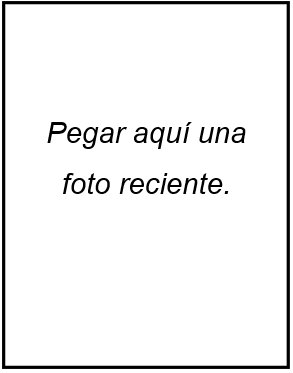 Profesión actualProfesión actualEstado civilEstado civil Soltero/a Casado/a   Divorciado/a     Viudo/a ¿Tiene necesidades particulares debido a alguna discapacidad o enfermedad?(Por ejemplo, ayuda de salud, apoyo de otra persona o ambos)¿Tiene necesidades particulares debido a alguna discapacidad o enfermedad?(Por ejemplo, ayuda de salud, apoyo de otra persona o ambos)¿Tiene necesidades particulares debido a alguna discapacidad o enfermedad?(Por ejemplo, ayuda de salud, apoyo de otra persona o ambos)¿Tiene necesidades particulares debido a alguna discapacidad o enfermedad?(Por ejemplo, ayuda de salud, apoyo de otra persona o ambos)¿Tiene necesidades particulares debido a alguna discapacidad o enfermedad?(Por ejemplo, ayuda de salud, apoyo de otra persona o ambos)¿Tiene necesidades particulares debido a alguna discapacidad o enfermedad?(Por ejemplo, ayuda de salud, apoyo de otra persona o ambos)SÍ  NO Si es así, especificar:Si es así, especificar:Si es así, especificar:Si es así, especificar:4.2. Detalles de contacto4.2. Detalles de contactoDirección postal permanenteNúmero y calle Código postal de la ciudad PaísNúmero de teléfonoDirección electrónica4.3. Formación académica4.3. Formación académica4.3. Formación académica4.3. Formación académicaEducación secundaria:Indicar el nombre y el lugar de todos los establecimientos de enseñanza secundaria donde cursó estudios y adjuntar copia de los certificados.Educación secundaria:Indicar el nombre y el lugar de todos los establecimientos de enseñanza secundaria donde cursó estudios y adjuntar copia de los certificados.Educación secundaria:Indicar el nombre y el lugar de todos los establecimientos de enseñanza secundaria donde cursó estudios y adjuntar copia de los certificados.Educación secundaria:Indicar el nombre y el lugar de todos los establecimientos de enseñanza secundaria donde cursó estudios y adjuntar copia de los certificados.Nombre y lugar del establecimientoFecha inicialMes/AñoFecha finalMes/AñoDiploma o calificación que obtuvo    /         /         /         /     Educación superior:Indicar el nombre y el lugar de todas las instituciones, universidades o institutos y adjuntar copia de los certificados. Educación superior:Indicar el nombre y el lugar de todas las instituciones, universidades o institutos y adjuntar copia de los certificados. Educación superior:Indicar el nombre y el lugar de todas las instituciones, universidades o institutos y adjuntar copia de los certificados. Educación superior:Indicar el nombre y el lugar de todas las instituciones, universidades o institutos y adjuntar copia de los certificados. Nombre y lugar de la institución de estudios Fecha inicialMes/AñoFecha finalMes/AñoGrado académico que se obtuvo    /         /         /         /         /         /     4.4. Experiencia profesional4.4. Experiencia profesional4.4. Experiencia profesional4.4. Experiencia profesional4.4. Experiencia profesional4.4. Experiencia profesional4.4. Experiencia profesionalCargo/Nombre del puesto Cargo/Nombre del puesto EmpleadorEmpleadorFecha inicialMes/AñoFecha inicialMes/AñoFecha finalMes/Año    /         /         /         /         /         /         /         /         /         /         /         /         /         /         /     4.5. Conocimientos lingüísticos 4.5. Conocimientos lingüísticos 4.5. Conocimientos lingüísticos 4.5. Conocimientos lingüísticos 4.5. Conocimientos lingüísticos 4.5. Conocimientos lingüísticos 4.5. Conocimientos lingüísticos 4.5. Conocimientos lingüísticos IdiomaComprensiónComprensiónExpresión oralExpresión oralLecturaLectura(poner idioma materno) Elemental Buena Muy buena Elemental Buena Muy buena Elemental Buena Muy buena Elemental Buena Muy buena Elemental Buena Muy buena Elemental Buena Muy buena(poner idioma adicional) Elemental Buena Muy buena Elemental Buena Muy buena Elemental Buena Muy buena Elemental Buena Muy buena Elemental Buena Muy buena Elemental Buena Muy buena(poner idioma adicional) Elemental Buena Muy buena Elemental Buena Muy buena Elemental Buena Muy buena Elemental Buena Muy buena Elemental Buena Muy buena Elemental Buena Muy buena(poner idioma adicional) Elemental Buena Muy buena Elemental Buena Muy buena Elemental Buena Muy buena Elemental Buena Muy buena Elemental Buena Muy buena Elemental Buena Muy buena4.6. Participación en la iglesia y motivación:Breve descripción de los servicios que prestó en el pasado o que presta actualmente en su iglesia (voluntario, voluntaria, integrante de uno o varios comités, etc.).Explicar qué rol quiere desempeñar en la iglesia y la sociedad, una vez que haya terminado su formación o sus estudios. ¿De qué manera, el campo de formación/estudios propuesto le ayudará a usted a lograrlo? 4.7. Declaración4.7. Declaración4.7. DeclaraciónDeclaro que la información contenida en el presente formulario y en todos los documentos adjuntos es verdadera y correcta.  Acepto que por los próximos 10  años, la Federación Luterana Mundial recabe y conserve los datos personales que figuran en el presente formulario a fin de gestionar y supervisar proyectos. Asimismo, acepto que mis datos personales no se transmitan a otros personas u organizaciones sin mi autorización, salvo cuando lo exija la ley o sean solicitados por los organismos conexos que apoyan el Programa de becas. Declaro que la información contenida en el presente formulario y en todos los documentos adjuntos es verdadera y correcta.  Acepto que por los próximos 10  años, la Federación Luterana Mundial recabe y conserve los datos personales que figuran en el presente formulario a fin de gestionar y supervisar proyectos. Asimismo, acepto que mis datos personales no se transmitan a otros personas u organizaciones sin mi autorización, salvo cuando lo exija la ley o sean solicitados por los organismos conexos que apoyan el Programa de becas. Declaro que la información contenida en el presente formulario y en todos los documentos adjuntos es verdadera y correcta.  Acepto que por los próximos 10  años, la Federación Luterana Mundial recabe y conserve los datos personales que figuran en el presente formulario a fin de gestionar y supervisar proyectos. Asimismo, acepto que mis datos personales no se transmitan a otros personas u organizaciones sin mi autorización, salvo cuando lo exija la ley o sean solicitados por los organismos conexos que apoyan el Programa de becas. Lugar y fecha Firma del candidato o la candidate A continuación se indican los documentos adjuntos a la solicitud:Marcar las casillas correspondientes. A continuación se indican los documentos adjuntos a la solicitud:Marcar las casillas correspondientes. Copia del pasaporte, documento de identidad o partida de nacimiento Copia del certificado más reciente (por ejemplo, certificado de educación secundaria para candidatos/as de licenciatura, certificado de licenciatura para candidatos/as de máster, etc.)Carta de admisión/aceptación de la institución propuesta para cursar la formación o los estudios, si ya está disponible, Estructura de la matrícula oficial u otro documento de la institución de estudios propuesta que indique los costos previstos del programa de estudios propuesto Otros documentos adjuntos Enumerarlos si corresponde.